 Здравствуйте Уважаемые ребята и родители. Предлагаю собрать из лего Ананас. Вы можете собрать из любых деталей или собрать по картинке. С уважением Гусева О.В. 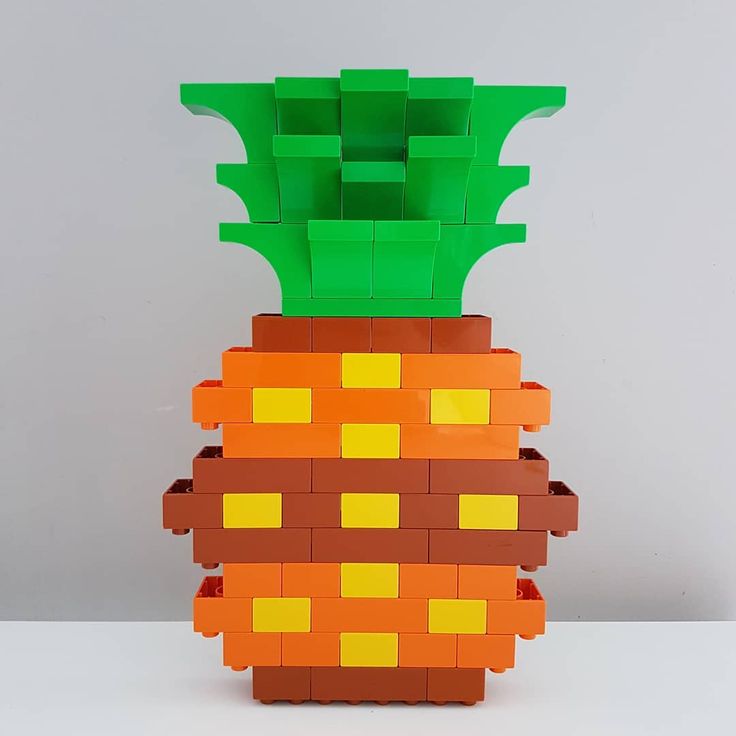 